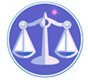 【更新】2015/7/20【編輯著作權者】黃婉玲（建議使用工具列--〉檢視--〉文件引導模式/功能窗格）（參考題庫~本文只收錄部份頁面,且部份無法超連結其他位置及檔案）《《憲法測驗題庫彙編02》94-103年(共94單元 & 4,905題)。03(104-new年)。01(90-93年)71單元 & 5,340題【科目】包括a。另有申論題‧c‧中華民國憲法與行政程序法〈〈解答隱藏檔〉〉【其他科目】。S-link123總索引。01警察&海巡考試。02司法特考&專技考試。03公務人員考試(答案顯示) 　　　　　　　　　　　　　　　　　　　　　　　　　　　　　　　　　　　　　　　　　　　　　回目錄（17）〉〉回首頁〉〉103年(7-280)10301。a（17）103年中央警察大學警佐班第34期（第1、2類）入學考試中央警察大學103年警佐班第34期（第1、2類）招生考試試題【科目】憲法【註】本試題共分兩部分，第一部分為單一選擇題，第二部分為申論題一、單一選擇題（共50分）1.我國憲法於民國35年12月25日通過制憲，36年元月1日公布，同年12月25日開始施行。憲法本文揭櫫主權在民的理念，明定人民自由權利的保障，規定五權分立的中央政府體制及地方自治制度、均權制度，並明列基本國策等。請問我國憲法是由下列何者公布？答案顯示:【C】（A）總統（B）制憲國民大會（C）國民政府（D）立法院2.總統府人權諮詢委員會於民國102年邀集國際人權專家審查我國初次人權報告。下列敘述何者有誤？答案顯示:【B】（A）我國已施行「公民與政治權利國際公約及經濟社會文化權利國際公約施行法」（B）我國已施行「身心障礙者權利國際公約施行法」（C）我國已施行「消除對婦女一切形式歧視公約施行法」（CEDAW施行法）（D）在我國已具「施行法」之國際人權公約，其所揭示保障人權之規定，皆具有國內法律效力3.學者羅文斯坦（Karl Loewenstein）以憲法效果為準，將憲法分為三類，依其標準，我國和英國、美國的憲法可歸為：答案顯示:【A】（A）規範性憲法（B）語意性憲法（C）名目性憲法（D）革命性憲法4.依刑事訴訟法第95條規定，訊問被告應先告知事項中，不包含以下何者？答案顯示:【C】（A）告知犯罪嫌疑，以及所犯所有罪名（B）告知得保持緘默，無須違背自己之意思而為陳述（C）告知須經法院同意始得選擇辯護人（D）告知得請求調查有利之證據5.「刑事妥速審判法」旨在維護刑事審判之公正、合法、迅速，保障人權及公共利益。涉案之被羈押人，於羈押期間已滿仍未判決確定者，視為撤銷羈押，法院應將被告釋放。依其規定，審判中之羈押期間，累計最長不得超過幾年？答案顯示:【C】（A）六年（B）七年（C）八年（D）九年6.憲法基本國策明定應協助改良生活、增進生產技能，並以法律、政策給予保護者，係專門針對：答案顯示:【B】（A）婦女及童工（B）勞工及農民（C）退伍軍人（D）藝術、文化、教育工作者7.司法院大法官釋字第666號解釋，認為社會秩序維護法第80條第1項第1款就意圖得利與人姦、宿者，處三日以下拘留或新臺幣三萬元以下罰鍰之規定，應自解釋公布之日起至遲於二年屆滿時，失其效力。該解釋認為前開法條，主要係有違憲法何種原則？答案顯示:【A】（A）平等原則（B）比例原則（C）正當法律程序原則（D）法律保留原則8.鑑於兩岸交流日益頻繁密切，為使公務人員在從事兩岸交流時，不致出現危害國家安全、利益之行為，政府已訂定相關規範。以下敘述何者有誤？答案顯示:【C】（A）未涉及國家安全機密之警監三階以上警察人員應向主管機關申請許可，始得進入大陸地區（B）未涉及國家安全機密之簡任十職等以下者非公務事由，經服務機關核准即可進入大陸地區（C）鼓勵公務員赴大陸地區進修，但目前限簡任十職等以下未涉及國家安全機密者（D）在大陸地區活動期間，應秉持對等、尊嚴原則進行交流9.司法院大法官釋字第669號針對槍砲彈藥刀械管制條例第8條第1項規定作成解釋，依其內容，以下敘述何者正確？答案顯示:【B】（A）槍砲彈藥刀械管制條例第8條第1項規定無違憲法原則（B）有關空氣槍部分，對犯該罪而情節輕微者，未併為得減輕其刑或另為適當刑度之規定，有違憲法比例原則（C）對改造後不具殺傷力之瓦斯槍、空氣槍施以刑罰處罰，致罪責與處罰不相對應，有違憲法比例原則（D）經改造之瓦斯槍、空氣槍屬於容易取得之休閒娛樂商品，對於較輕微個案是否應予處罰，主管機關應在兩年內做成檢討10.司法院大法官釋字第710號解釋，臺灣地區與大陸地區人民關係條例第18條第1項規定，對於有事實足認具犯罪嫌疑，但經許可合法入境之大陸地區人民，未予申辯之機會，即得逕行強制出境部分，有違憲法正當法律程序原則與憲法何種意旨？答案顯示:【D】（A）保障人格權（B）無罪推定原則（C）保障人身自由（D）保障遷徙自由11.依立法院職權行使法規定，各機關依其法定職權或基於法律授權訂定之命令，若經立法院議決認為有違反、變更或牴觸法律者，原訂頒機關應予更正或廢止。經通知後，原訂頒機關應在多久期間內完成前項更正或廢止？逾期未為更正或廢止者，該命令失效。答案顯示:【A】（A）2個月（B）3個月（C）4個月（D）6個月12.依據規定，縣(市)議會之職權不包括以下何者？答案顯示:【C】（A）議決縣(市)規章（B）議決縣(市)預算（C）議決縣(市)人事（D）議決縣(市)特別稅課、臨時稅課及附加稅課13.規定直轄市議會、縣(市)議會、鄉（鎮、市）民代表會會議，除每屆成立大會外，定期會議每六個月開會一次。關於開會之規定，以下敘述何者正確？答案顯示:【B】（A）定期會議直轄市議會不得超過九十日，得經大會決議延長會期（B）定期會議縣(市)議會議員總額四十人以下者，不得超過三十日；四十一人以上者不得超過四十日（C）直轄市議會召開臨時會每次不得超過七日，每十二個月不得多於六次（D）縣(市)議會召開臨時會每次不得超過八日，每十二個月不得多於十次14.公民投票法所稱公民投票，包括全國性及地方性公民投票。其中全國性公民投票適用事項，不包括以下何者？答案顯示:【A】（A）人民租稅之稅率（B）立法原則之創制（C）重大政策之創制或複決（D）憲法修正案之複決15.依公職人員選舉罷免法規定，縣市長選舉結果，得票數最高與次高之候選人得票數差距極小時，次高票候選人得聲請查封全部或一部分選舉票，並進行重新計票。請問此一得票數差距標準是：答案顯示:【D】（A）百分之五以內（B）千分之五以內（C）百分之三以內（D）千分之三以內16.公務人員行政中立法主要規範公務人員應嚴守行政中立，依據法令執行職務，忠實推行政府政策，服務人民。該法亦適度規範公務人員參與政治活動，依其規定，以下何者有誤？答案顯示:【B】（A）公務人員得加入政黨或其他政治團體（B）公務人員得兼任政黨或其他政治團體之職務（C）公務人員不得兼任公職候選人競選辦事處之職務（D）公務人員不得介入黨政派系紛爭17.個人對政黨、政治團體及擬參選人之捐贈，得於申報所得稅時，作為當年度列舉扣除額。依政治獻金法規定，每一申報戶可扣除之總額，不得超過當年度申報之綜合所得總額百分之二十，總額不得超過新臺幣多少元？答案顯示:【C】（A）十五萬元（B）十八萬元（C）二十萬元（D）二十四萬元18.關於總統、副總統任期與缺位之規定，以下敘述何者錯誤？答案顯示:【B】（A）總統、副總統之任期為四年，連選得連任一次（B）副總統缺位時，總統得令行政院長兼任副總統，繼任至原任期屆滿為止（C）總統缺位時，由副總統繼任，至總統任期屆滿為止（D）總統、副總統均缺位時，由行政院院長代行其職權，並依規定補選總統、副總統，繼任至原任期屆滿為止19.依現行行政院組織法規定，以下何者並非行政院所設部、會？答案顯示:【C】（A）勞動部（B）科技部（C）青年輔導委員會（D）國軍退除役官兵輔導委員會20.以下何者屬於行政院所設立之相當於中央二級獨立機關？答案顯示:【D】（A）國家發展委員會（B）金融監督管理委員會（C）證券期貨交易管理委員會（D）公平交易委員會21.依據我國憲政制度，下列何者並無義務至立法院院會備詢？答案顯示:【A】（A）考選部部長（B）法務部部長（C）大陸委員會主任委員（D）國家通訊傳播委員會主任委員22.憲法增修條文規定行政院對立法院負責，以下敘述何者正確？答案顯示:【B】（A）立法院對於行政院移請覆議案，應於送達三十日內作成決議（B）覆議案送達立法院逾期未議決者，原決議失效（C）立法委員在開會時，有向行政院院長口頭質詢之權，開會以外得繼續以書面方式提出質詢（D）立法院對於行政院之重要政策不贊同時，得決議移請行政院變更之，行政院院長應即接受該決議23.我國法官法規定司法院設法官評鑑委員會掌理法官評鑑。前述法官評鑑委員會之組成規定是：答案顯示:【A】（A）法官三人、檢察官一人、律師三人、學者及社會公正人士四人（B）法官四人、檢察官二人、律師三人、學者及社會公正人士四人（C）法官五人、檢察官三人、律師三人、學者及社會公正人士四人（D）法官六人、檢察官四人、律師三人、學者及社會公正人士四人24.憲法增修條文關於考試權及考試制度之規定，何者正確？答案顯示:【B】（A）考試院掌理考試、銓敘、考績、級俸、陞遷、褒獎、撫卹、退休、養老等事項（B）考試院掌理公務人員任免、考績、級俸、陞遷、褒獎之法制事項（C）考試院設院長、副院長各一人，考試委員二十九人（D）公務人員之選拔，應實行公開競爭之考試制度，並應按省區分別規定名額，分區舉行考試25.憲法增修條文關於監察權之規定，何者正確？答案顯示:【D】（A）監察委員任期四年（B）監察院設監察委員二十七人，院長、副院長由委員互選之（C）監察委員在院內所為之言論及表決，對院外不負責任（D）監察院為國家最高監察機關，行使彈劾、糾舉及審計權。103年(7-280)。102年(6-230)。101年(6-240)。100年(7-255)。99年(4-140)*。98年(9-365)。97年(8-340)。96年(12-525)。95年(11-765)。94年(24-1,765)。。103年(7-280)。102年(6-230)。101年(6-240)。100年(7-255)。99年(4-140)*。98年(9-365)。97年(8-340)。96年(12-525)。95年(11-765)。94年(24-1,765)。。103年(7-280)。102年(6-230)。101年(6-240)。100年(7-255)。99年(4-140)*。98年(9-365)。97年(8-340)。96年(12-525)。95年(11-765)。94年(24-1,765)。（1）公務人員特種考試一般警察人員四等考試~行政警察人員。消防警察人員*。103年。102年。101年。100年*。99年。98年。97年。96年*。95年。94年。93年~90年（2）交通事業郵政人員升資考試*。員級晉高員級&佐級晉員級&士級晉員級。各類科*。96年。93年~90年（3）交通事業郵政人員升資考試*。佐級晉員級。各類科*。96年。93年~90年（4）公務人員特種考試海岸巡防人員考試。各類科*。95年三等。95年四等。93年~90年（5）公務人員特種考試稅務人員三等考試。各科別*。98年。96年。94年。92年~90年（6）公務人員特種考試稅務人員四等考試。財稅行政*。98年。96年。94年。92年~90年（7）公務人員特種考試社會福利工作人員三等考試。社會行政*。96年。94年（8）交通事業公路人員升資考試*。員級晉高員級。各類科*。98年。96年。94年。92年~90年（9）交通事業公路人員升資考試*。01佐級晉員級&02士級晉員級。各類科*。102年02。100年02。98年01。98年02*。96年01。94年01。92年~90年01（10）警察人員升官等考試。警正警察官升官等*。各類科*。97年。95年。93年~90年（11）交通事業港務人員升資考試。員級晉高員級*。各類科*。98年。95年（12）交通事業港務人員升資考試*。01佐級晉員級&02士級晉員級。各類科*。102年02。100年02。98年01。98年02。95年01（13）專門職業及技術人員特種普通考試。各類科*。91年~90年（14）公務人員特種考試法務部調查局調查人員三等考試*。95年。94年。93年~90年（15）公務人員特種考試民航人員考試*。95年。94年。91年~90年（16）公務人員特種考試關務人員考試。03三等&04四等*。95年03。95年04。94年03。94年04。93年~90年（17）中央警察大學警佐班*（01第1類&03第3類）02(第2類)入學考試入學考試*。103年01&02。102年01&02&03。101年01。101年02*。100年01&03。100年02。99年01。99年02*。98年01&03。98年02。97年01&03。97年02*。96年01&03。96年02。95年01&03。95年02*。94年01&03。94年02。93年~89年（18）中央警察大學學士班二年制技術系入學考試*。行政警察學系、刑事警察學系*。103年。102年。101年。100年。99年。98年*。97年。96年。95年。94年。93年~90年（19）特種考試地方政府公務人員。三等考試。各類科*。94年01。94年02。93年~90年（20）特種考試地方政府公務人員四等考試。各類科*。94年01。94年02。93年~90年（21）公務人員關務薦任&簡任升官等考試*。各類科（公務）*。96年。94年。93年~90年（22）公務人員特種考試司法人員三等考試。各類科*。94年。93年~90年（23）公務人員特種考試司法人員四等考試。各類科*。94年。93年~90年（24）公務人員特種考試外交領事人員試三等考試*。各類科組*。95年。94年。93年~90年（25）交通事業鐵路人員員級晉高員級升資考試*。各類科*。97年。94年。93年~90年（26）交通事業鐵路人員升資考試*。01佐級晉&02士級晉。103年02。100年02。97年01。97年02*。94年02。92年~90年（27）公務人員特種考試警察人員三等考試。各類別。103年-1。103年-2。102年*。101年。100年。94年。93年~90年（28）公務人員特種考試警察人員四等考試。各類別*。103年。102年。101年。100年。94年。93年~90年（29）公務人員特種考試身心障礙人員考試試三等&四等。各類科*。93年~90年（30）特種考試退除役軍人轉任公務人員考試三等&四等。各科別*。93年~90年（31）公務人員特種考試經濟部專利商標審查人員三等考試。各科別*。92年~90年（32）公務人員特種考試原住民考試三等&四等。各科別*。92年~90年（33）公務人員特種考試國家安全局國家安全情報人員三等考試。各組*。92年~90年（34）專門職業及技術人員高等考試。各類別*。91年~90年（35）高等檢定考試。法務類、財務行政類*。92年~90年（36）公務人員高等考試三級考試第一試/公務人員普通考試第一試*。綜合知識測驗*。94年-1。94年-2。92年~90年